FICHE D’INSCRIPTION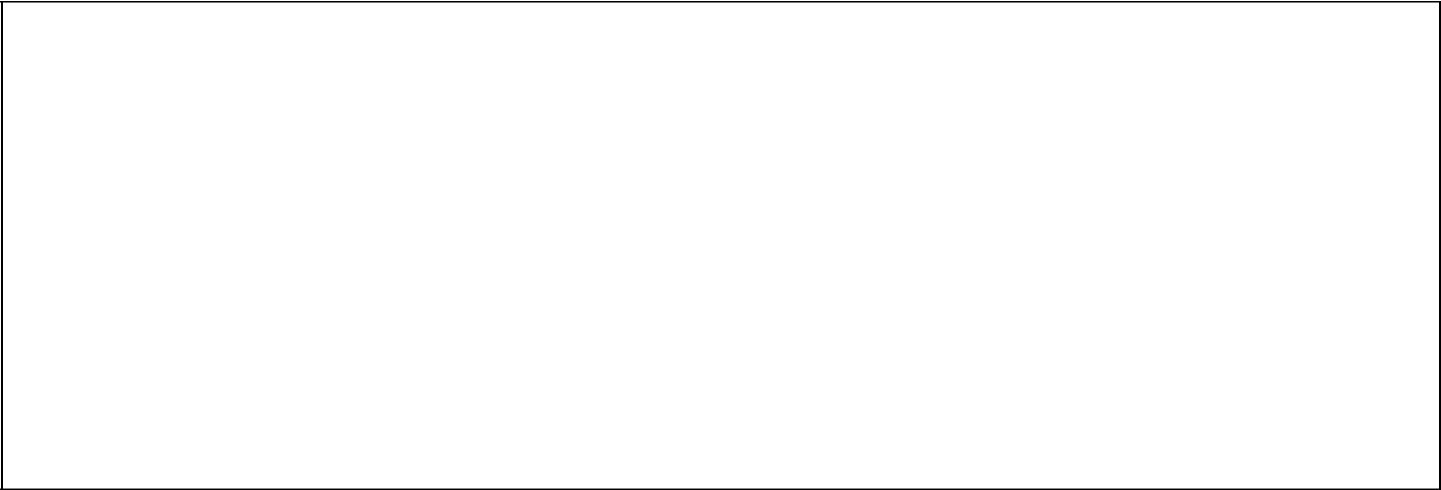 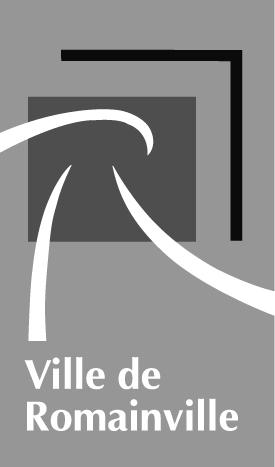 CENTRE SPORTIF OXYGÈNE2022Fiche à retourner accompagnée des documents demandés et de votre règlement auprès du guichet unique (Hôtel de Ville) du 15 au 29 Mars(Prolongation possible suivant les places disponibles)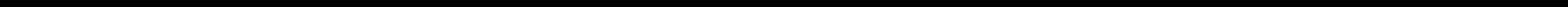 Service des Sports – 01 49 15 55 29Accueil à 7 h30 – Départ entre 16h30 et 18h 30 Ecole J. Charcot, 2 rue Jean Charcot NOM : ............................................................................. Prénom : .........................................................................Date de naissance : ….......................................................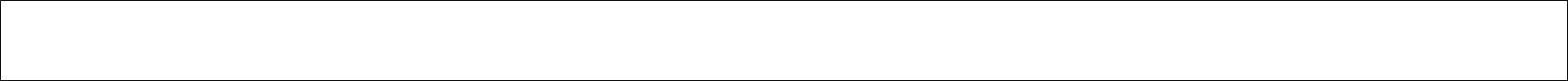 Stage 1 : Multisports terrestre (7-10 ans)Stage 2 : Multisports terrestre (11-14 ans)                                                      Cocher les semaines de votre choix□ Semaine du 25 au 29  avril / 5 jours (stage n°…)     □ Semaine du 02 au 06 mai/ 5 jours (stage n°…)Je réserve donc : …............semaine(s) X.................(tarif) =..................................€ (attention paiement séparé)DOCUMENTS À JOINDRE OBLIGATOIREMENT LORS DE L’INSCRIPTION :1 certificat médical de non contre-indication à la pratique sportive ou 1 attestation sur l'honneur indiquant l'état de santé satisfaisant du-de la pratiquante (à retirer à l'accueil de la mairie)1 photo d'identité1 autorisation parentale (à retirer à l'accueil de la mairie)1 fiche sanitaire (à retirer à l'accueil de la mairie)TARIFS SEMAINESATTENTION : Sans inscription, votre enfant ne sera pas accueilli. Sans règlement, l'inscription ne sera pas validée. Aucune inscription n'est possible si les factures de l'ensemble des prestations antérieures n'ont pas été soldées. Passée la date d'inscription, aucune inscription n'est faite sauf accord exceptionnel du service Enfance Loisirs ou du service des Sports.MODES DE PAIEMENT : prélèvement, chèque (à l’ordre du Trésor public), carte bleue, espèces, tickets C.E.S.U.Les informations recueillies ici seront utilisées et conservées par les services municipaux, uniquement pour informer et répondre aux usager·ère·s qui les sollicitent via ce formulaire. En application du Règlement général sur la protection des données (RGPD) vous bénéficiez d’un droit d’accès, de rectification et d’effacement de vos données personnelles. Pour ce faire, vous pouvez contacter la Mairie de Romainville par mail : dpo@ville-romainville.fr. Vous pouvez utiliser ces coordonnées pour toute question ayant trait à vos données personnelles. Vous disposez d’un droit d’introduire une réclamation auprès de la Commission nationale de l’informatique et des libertés (https://www.cnil.fr.)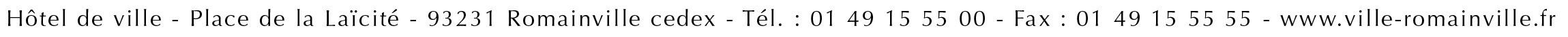 12345678910 Ext.Semaines de 5 jours27,50 €32,50 €39,95 €47,50 €56,20 €64,95 €72,45 €79,90 €87,40 €124,85 €